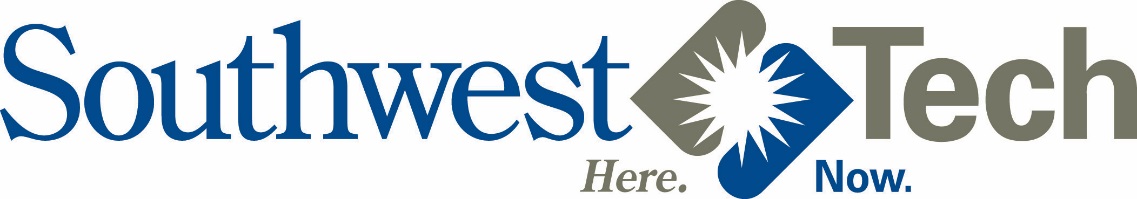 BOSCOBEL HIGH SCHOOL DRIVER EDUCATION –SUMMER 2024This is a joint program offered by Southwest Tech and Boscobel High SchoolDATE:  	April 17th, 2024TO:  		Parents of students eligible for Driver EducationFROM: 	John Moran, Driver Education InstructorRE:  		Summer 2024 Driver Education Program There Will be Two Sessions of Driver Education this Summer for Boscobel HS.(Monday – Friday) Starting Monday, June 10th – Friday, June 28th  8:00am – 10:00am										10:00am – 12:00pm	You can miss one days, if necessary, but it will be made up on a future date.All registrations are to be completed prior to the first day of class via our website:8:00am – 10:00am       Driver Education Theory - SWTC Continuing Education (augusoft.net) 10:00am – 12:00pm    Driver Education Theory - SWTC Continuing Education (augusoft.net)Students who are not registered prior to the first day of class will not be allowed to attend.Driver Education Program Requirements and InformationIf you miss more than one day you must drop the class.Thirty hours of classroom instruction.  Attendance is mandatory for the entire class and 30 hours of instruction.BTWSix hours of behind-the-wheel instruction $60.00 is charged for any missed driving lessons. Driving instruction will begin after the behind-the-wheel fee of $380.00 is paid Permit applications will be distributed to students by Mr. Moran after payment of behind-the-wheel feeMr. Moran will schedule driving lessons for all eligible students.COMPLETION CERTIFICATES will be electronically submitted to the DMV once students are completed with both classroom and behind-the-wheel phases of Driver Education.If none of these dates or times are convenient for you, there is an on-line course available that meets the classroom state requirements.  The fee for the class is $125.00 with an additional fee of $380.00 for behind-the-wheel instruction.  Please contact the Driver’s Ed Coordinator, driversed@swtc.edu  for more information.	John Moran								Logan Prochaska jmoran@swtc.edu 						             Drivers Education Coordinator at SWTC	608-391-1280								lprochaska@swtc.edu 						 					608-822-2466